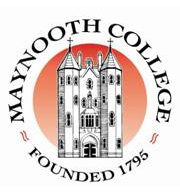 PONTIFICAL UNIVERSITY 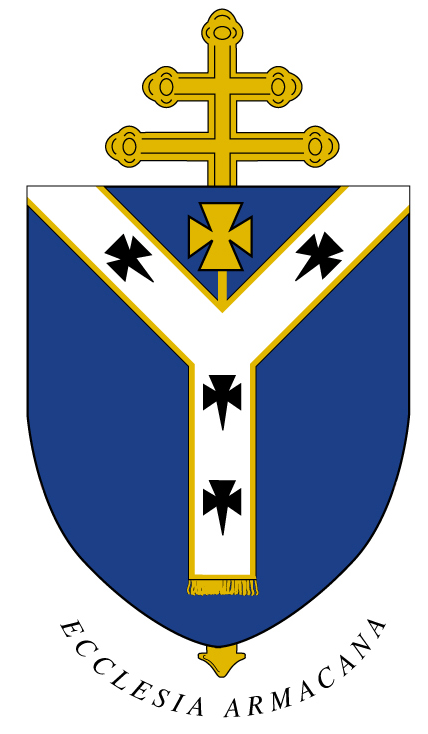 St Patrick’s College, Maynooth Certificate in Theology, Adult Educationand Pastoral MinistryApplication FormIf you are, or have been registered at St Patrick’s College Maynooth prior to this application, please write your student number in the space provided: Please complete this form in BLOCK LETTERS using BLACK ink. Please read carefully the notes on the last page of the form, and ensure that you submit, or arrange to have submitted, supporting documentation as specified in these notes. 
1. Surname (as on birth certificate):		_______________________________________________________ 
2. Alternative surname (if applicable): 		_______________________________________________________
3. First names (as on birth certificate):		_______________________________________________________
4. Title: Miss   Ms   Mr   Revd   Sr   	Other 	_________________________________________________ 
5. Date of birth:	 _____/_____ /	_____ 		6. Nationality:	 ___________________________________ 			Day 	Month 	Year 
7. Place of birth: 	______________________ 	8. Country of birth:	 _____________________________ 
9. Sex: (tick as appropriate)   Male  	 Female 
10. Home address: 
_____________________________________________________ 	Tel: (h)	 	___________________________ 
_____________________________________________________ 	Tel: (m)		 ___________________________ 
_____________________________________________________ 	Email:		 ___________________________ 
_____________________________________________________ 11.  Previous qualifications:   
Institution attended:		 _________________________________________________________________________ 
Period of attendance:		 From:	_____________________________ 	To:	___________________________ 
Course Title: 			_________________________________________________________________________ 
Subjects studied in each year: _____________________________________________________________ (e.g. Theology; English; History etc) 
Length of course: 		_________________________________________________________________________ 
Full-time or part-time:		 _________________________________________________________________________ 
Level/class of award: 		_________________________________________________________________________ (e.g. pass, second-class honours, merit, distinction, etc) 
Name of awarding body:	 _________________________________________________________________________ 
Date of award: 			_________________________________________________________________________ 
12. Previous experience within a Pastoral Setting: 
	(Please provide details in reverse chronological order, and include the nature and duration of the work, the level of  	responsibility and the full names and addresses of employers. If there is insufficient room, attach details on an additional 
 	sheet.) 
_____________________________________________________________________________________________ 
	_____________________________________________________________________________________________ 
_____________________________________________________________________________________________ 
_____________________________________________________________________________________________ 
	_____________________________________________________________________________________________ 
_____________________________________________________________________________________________ 13. If you have any background in Pastoral Theology other than above please provide details below: 	(Please provide details in reverse chronological order, and include the nature and duration of the work, the level of responsibility and the full names and addresses of employers. If there is insufficient room, attach details on an additional sheet.) 
	_____________________________________________________________________________________________ 
 	_____________________________________________________________________________________________ 
 	_____________________________________________________________________________________________ 
 	_____________________________________________________________________________________________ 14. Please indicate where you first heard about the Pastoral Theology programme: 
	_____________________________________________________________________________________________ 
15. Recommendations a. Pastoral Ministry Referee: 
Name: 		_________________________________________	Tel.	___________________________ 
Address:  	________________________________________________________________________________ 
 			________________________________________________________________________________ 
 	Job Title:  	________________________________________________________________________________ b. Character Referee: 
Name: 		_________________________________________	Tel.	___________________________ 
Address:  	________________________________________________________________________________ 
 			________________________________________________________________________________ 
 	Job Title:  	________________________________________________________________________________ 16.	 Write a short essay – (500 words approx), outlining: why you are applying for this course and your 
 	understanding of Pastoral Ministry. (Attach your essay to this Application Form) 
------------------------------------------------------------------------------------------------------------------------------------------------------------------ 

The University reserves the right not to consider applications, and to cancel any offers of places, where requested information has not been supplied or where falsified or misleading information has been supplied. If I have a criminal conviction(s) I have complied with the requirements as set out in the University's policy for applicants with criminal convictions at: http://www.maynoothcollege.ie/prospective/convictions.shtml 
	You must tick the box to agree:  
 	Signature of applicant: ________________________________ Date: _____________________ 
------------------------------------------------------------------------------------------------------------------------------------------------------------------ 
The following documents must be submitted to complete the application: a. 	Certified copies of official transcripts of results for all qualifications listed to be sent along with the application form (not applicable to graduates of Faculty of Theology, Pontifical University, St Patrick’s College, Maynooth) b. 	A recommendation to pursue the course from a character referee and a pastoral referee and to be sent by the referees directly to Milanda Kelly, at the address belowc. 	Please submit ONE EXTRA COPY of your complete application (ie application form plus documents) by Friday, 11th August 2017. 

All correspondence to be sent to: Milanda Kelly, Course Coordinator, Armagh Diocesan Pastoral Centre, The Magnet, The Demesne, Dundalk, Co. Louth


Please note that an interview will form part of the application process. Certificate in Theology, Adult 
Education and Pastoral Ministry 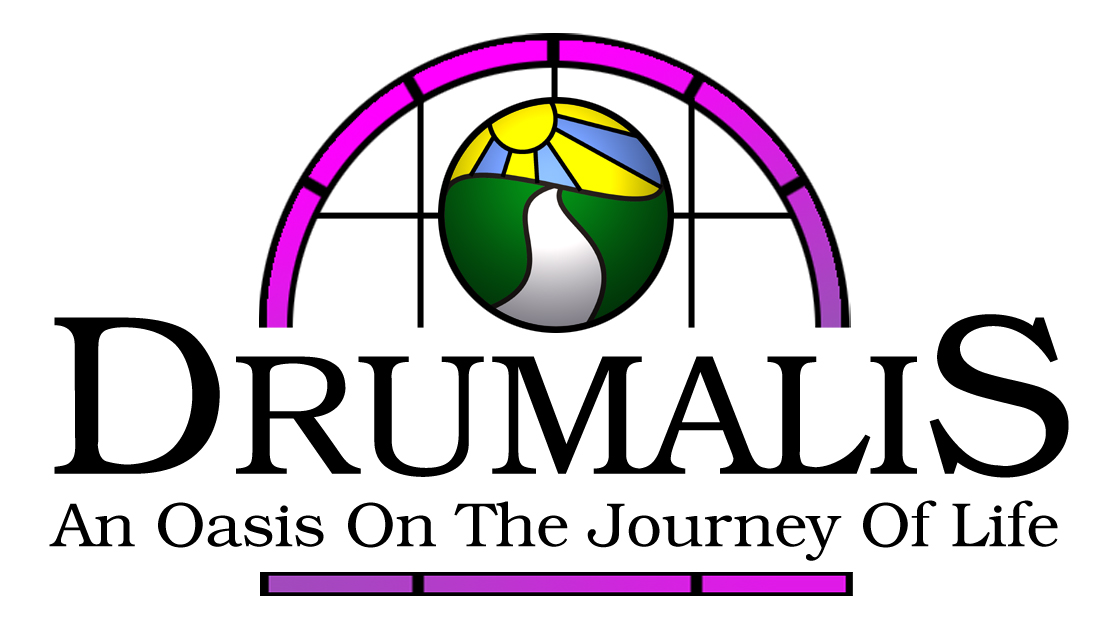 GENERAL GUIDELINES FOR REFEREES 

Please supply a written reference for: _________________________________ (name of applicant) 
The applicant has applied for a place on the Theology, Adult Education and Pastoral Ministry course.   In your reference please present your opinion of the applicant’s suitability for the course. Please return your reference to: Milanda Kelly, Course Coordinator, Armagh Diocesan Pastoral Centre, The Magnet, The Demesne, Dundalk, Co. LouthKnowledge of the Applicant 
o How long have you known the applicant? In what capacity? Academic Suitability
 o The applicant’s commitment to work. o Any initiatives the applicant may have taken in the capacity in which you have known them. Pastoral Suitability o Present performance that you are aware of in pastoral situations. o Future potential o Observation of boundaries o Initiative and creativity o Accountability o Punctuality o Team work Personal Qualities o Leadership qualities o Professional approach o Social skills o Motivation o Personal factors – creativity, independence of thought etc. o Personal expression and presentation: oral and written • Other information you may think is relevant • Please sign the reference, indicating your title and position.  Certificate in Theology, Adult Education and Pastoral Ministry
GENERAL GUIDELINES FOR REFEREES 


Please supply a written reference for: _________________________________ (name of applicant) 
The applicant has applied for a place on the Theology, Adult Education and Pastoral Ministry course in Armagh and Dundalk. In your reference please present your opinion of the applicant’s suitability for the course. Please return your reference to: Milanda Kelly, Course Coordinator, Armagh Diocesan Pastoral Centre, The Magnet, The Demesne, Dundalk, Co. LouthKnowledge of the Applicant 
o How long have you known the applicant? In what capacity? Academic Suitability
 o The applicant’s commitment to work. o Any initiatives the applicant may have taken in the capacity in which you have known them. Pastoral Suitability o Present performance that you are aware of in pastoral situations. o Future potential o Observation of boundaries o Initiative and creativity o Accountability o Punctuality o Team work Personal Qualities o Leadership qualities o Professional approach o Social skills o Motivation o Personal factors – creativity, independence of thought etc. o Personal expression and presentation: oral and written • Other information you may think is relevant • Please sign the reference, indicating your title and position. 